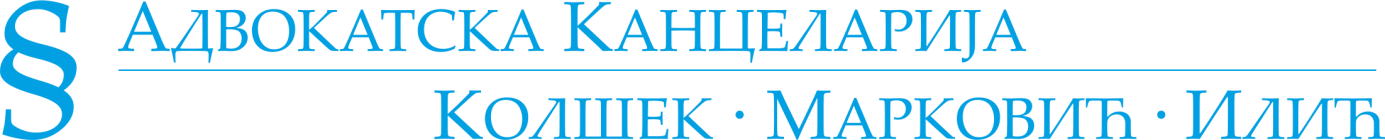 П У Н О М О Ћ Ј ЕОвлашћујем адвокате:Колшек К. Бранка, ј.м.б.г. 2512960714014, рег. бр. л.к. 005876736 ПС Нови Београд,Марковић В. Драгана, ј.м.б.г. 0812975710445, рег. бр. л.к. 005834159 ПС Стари Град, Илић П. Марију, ј.м.б.г. 2011987715137,рег. бр. л.к. 006915965 ПС Палилула,сви са седиштем адвокатске канцеларије у Београду, Ул. Цвијићева бр. 107/5,да ме заступају пред Министарством унутрашњих послова, Полицијском управом за Град Београд у поступку регистрације моторног возила:те да на основу документације коју му ја припремим и предам, у моје име:региструју моторно возило, преузму потврду о регистрацији, преузму саобраћајну дозволу, таблице и налепницу,изврше одјаву таблица,изврше промену власништва,изврше промену података у саобраћајној дозволи; Именоване адвокате посебно овлашћујем да наведена овлашћења могу да пренесу на другог адвоката или адвокатске приправнике запослене у њиховој адвокатској канцеларији Колшек - Марковић – Илић из Београда, Ул. Цвијићева бр. 107/5.  У Београду дана __.__.201_. године           			Властодавац:	                                                                             ______________________________                                                                                                 potpis / telefon               Reg. oznaka:(E) Broj šasije:(D.1) Marka:(P.1) Zap.motora  ccm(D.2) Model:(P.2) Snaga motora kwIme i prezime:Adresa:L.K. br.:JMBG: